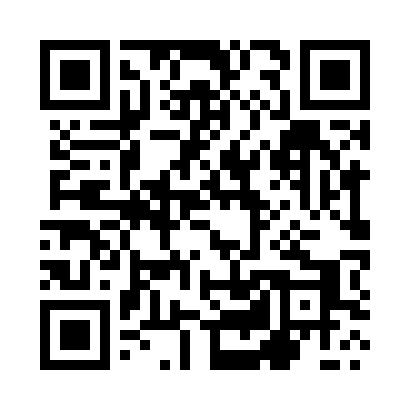 Prayer times for Smolsko Male, PolandWed 1 May 2024 - Fri 31 May 2024High Latitude Method: Angle Based RulePrayer Calculation Method: Muslim World LeagueAsar Calculation Method: HanafiPrayer times provided by https://www.salahtimes.comDateDayFajrSunriseDhuhrAsrMaghribIsha1Wed2:405:0312:265:327:5010:022Thu2:375:0112:265:337:5110:053Fri2:345:0012:265:347:5310:084Sat2:304:5812:265:357:5410:115Sun2:274:5612:265:367:5610:146Mon2:244:5412:265:377:5710:177Tue2:204:5312:255:387:5910:208Wed2:174:5112:255:398:0010:239Thu2:134:5012:255:398:0210:2610Fri2:114:4812:255:408:0310:2911Sat2:104:4612:255:418:0510:3212Sun2:094:4512:255:428:0610:3313Mon2:094:4312:255:438:0810:3414Tue2:084:4212:255:448:0910:3515Wed2:084:4112:255:458:1110:3516Thu2:074:3912:255:468:1210:3617Fri2:074:3812:255:468:1410:3618Sat2:064:3612:255:478:1510:3719Sun2:064:3512:255:488:1610:3820Mon2:054:3412:255:498:1810:3821Tue2:054:3312:265:508:1910:3922Wed2:044:3212:265:508:2010:3923Thu2:044:3012:265:518:2210:4024Fri2:034:2912:265:528:2310:4125Sat2:034:2812:265:538:2410:4126Sun2:034:2712:265:538:2510:4227Mon2:024:2612:265:548:2610:4228Tue2:024:2512:265:558:2810:4329Wed2:024:2512:265:558:2910:4430Thu2:024:2412:275:568:3010:4431Fri2:014:2312:275:578:3110:45